ATIVIDADES DE CIENCIAS PARA OS 9º ANOSO CORAÇÃOA ESTRUTURA DO CORAÇÃOO coração funciona como uma bomba dupla que impulsiona o sangue no interior dos vasos sanguíneos.As paredes do coração são formadas por um musculo potente: O MIOCARDIO.Externamente é revestido por uma membrana chamada PERICARDIO.Seu tamanho depende do sexo, da idade e do estado de saúde da pessoaAS CAVIDADES CARDIACASSão 4 cavidades: 2 superiores chamadas de ATRIOS que tem paredes finas e recebem o sangue das veias. A veia cava superior e a veia cava inferior lançam o sangue no átrio direito e as veias pulmonares, lançam o sangue no átrio esquerdo.CAVIDADES INFERIORESAs  2 cavidades  inferiores são chamadas de VENTRICULOS.Estes tem paredes grossas e impulsionam o sangue para as artérias.Do VENTRICULO DIREITO parte o tronco pulmonar que se divide nas artérias pulmonares. Do ESQUERDO, a Aorta.AS VALVASSituam-se entre as cavidades superiores e inferiores do coraçãoImpedem o retorno do sangue dos ventrículos para os átrios.Na saída dos ventrículos existem as valvas que impedem o retorno do sangue das arteiras para o coração.Observe a estrutura do coração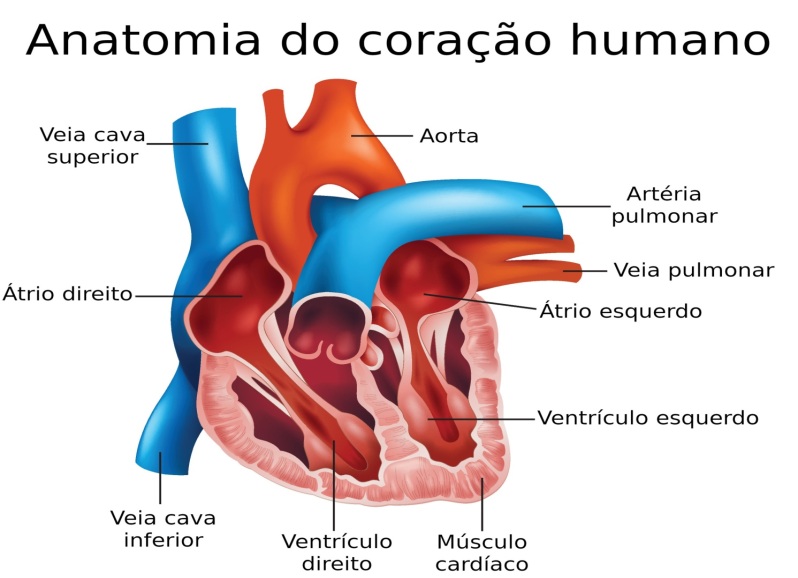 OS BATIMENTOS DO CORAÇÃOO coração bate continuamente para poder impulsionar o sangue. Essas contrações recebem o nome de SISTOLE E DIASTOLE.Esse conjunto de movimentos alternados recebe o nome de CICLO CARDIACOCOMPLETE AS SEGUINTES FRASES DE ACORDO COM O RESUMO.O coração funciona como ________________que impulsiona o sangue no interior dos vasos sanguíneosAs paredes do coração são formadas por um musculo potente que recebe o nome de ___________________________Do VENTRICULO DIREITO parte _________________ que se divide nas artérias pulmonares. Do ESQUERDO, parte a veia ____________________Faça uma pesquisa e responda:O que é SISTOLE  e o que é DIASTOLE, quantas vezes elas ocorrem por minuto e qual nome recebe esse conjunto de movimentos.Bons estudos e ótima semana.EMEFEI DATA NOME NºPROFESSORSALA